Application Form(for non- teaching posts)ToThe ChancellorDr. D. Y. Patil VidyapeethSant Tukaram NagarPimpri, Pune - 411 018Sir,      I wish to apply for a position in your organization. The relevant details are as follows:  POST APPLIED FOR: CHARTERED ACCOUNTANT (CA) / SECRETARY / EXECUTIVE ASSISTANT …1.1 NAME OF THE VIDYAPEETH: …… Dr. D. Y. PATIL VIDYAPEETH, PUNE  ………………2.  PERSONAL INFORMATION:  Full name:   ……………………………………………………………………………………………...                                         ( in CAPITAL letters)          (First name)                                    ( Middle Name )                                            (Surname) 2.2   Address for correspondence: ………………………………………………………….          ……………………………………………………………………………………………………          ……………………………………………………………………………………………………   2.3   Permanent address: …………………………………………………………………………..          ……………………………………………………………………………………………………          ……………………………………………………………………………………………………   2.4   Telephone: STD code: …………..…   Phone: ………………………………………………   2.5   Cell () Phone No. : …………………….. …………………………………………….       2.6   E-mail address: …………………….. ……………………………………………. ………..      2.7   Date of Birth: …..…  /…..……/ ……………. Age: ………………………………………  2.8   Marital Status:………………………………………………………………………………  ACADEMIC QUALIFICATIONS: (starting with S.S.C.)WORK EXPERIENCE: (Starting with current employment)LANGUAGES KNOWN 6    EXTRA –CURRICULAR  ACTIVITIES / HOBBIES  ……………………………………………………………………………………………………………………………………………………………………………………………………………………………………………………………………………………………………………………………………………………………………………………………………………………………………………………………………………………………………………………………………………………7     SPECIAL ACHIEVEMENTS……………………………………………………………………………………………………………………………………………………………………………………………………………………………………………………………………………………………………………………………………………………………………………………………………………………………………………………………………………………………………………………………………………………8      ANY OTHER INFORMATION……………………………………………………………………………………………………………………………………………………………………………………………………………………………………………………………………………………………………………………………………………………………………………………………………………………………………………………………………………………………………………………………………………………9      REFERENCES :  (1)…………………………………………………..…………………………………………………………………………………………….…………………………………………………………………………………………….(2)………………………………………………………………………………………………………………………………………………….  …………………………………………………………………………………………….I hereby certify that the information given in this application is true and correct to the best of my knowledge and belief. I understand and agree that misrepresentation or omission of relevant facts will justify cancellation of application.    Date :…………….                                  					    Place :…………….                                                                           (Signature of the Applicant)       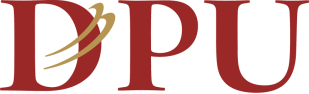 Dr. D. Y. Patil Vidyapeeth, Pune(Deemed to be University)(Re-accredited by NAAC with a CGPA of 3.62 on a four point scale at A Grade)Sr. No.Examination / DegreeYear of passingPrincipal /Special subject/sSchool / College / Institute Board / UniversityClass / Grade% of marks(1)(2)(3)(4)(5)(6)(7)(8)Sr. No.PostPeriodPeriodOrganization / ManagementLast salary drawnSr. No.PostFromToOrganization / ManagementLast salary drawn(1)(2)(3)(4)(5)(6)LanguageReadSpeakWrite